РОССИЙСКАЯ ФЕДЕРАЦИЯСОВЕТ СЕЛЬСКОГО ПОСЕЛЕНИ «УНДИНСКОЕ»РЕШЕНИЕ 10 июля 2023г                                                                                       №96с. УндаО районном коэффициенте и процентной надбавке к заработной плате работников администрации сельского поселения «Ундинское»Руководствуясь Законом Забайкальского края от 29.06.2023г №2222 ЗЗК «Об обеспечении роста заработной платы в Забайкальском крае и о внесении изменений в отдельные законы Забайкальского края», Уставом сельского поселения «Ундинское», Совет сельского поселения «Ундинское» РЕШИЛ:Установить районный коэффициент к заработной плате для лиц, работающих в администрации сельского поселения «Ундинское», финансируемых из бюджета сельского поселения «Ундинское» (с учетом районного коэффициента, установленного в соответствии с федеральным законом) в  размере 1,2.Работникам администрации сельского поселения «Ундинское» финансируемых из бюджета сельского поселения «Ундинское», установить процентную надбавку к заработной плате за стаж работы в районах Крайнего Севера и приравненных к ним местностях, а также в остальных районах Севера, где установлены районные коэффициенты (далее процентная надбавка), в размере 10 процентов заработной платы по истечении первого года работы с увеличением 10 процентов за каждые последующие два года работы, но не выше 30 процентов.Лицам в возрасте до 35 лет включительно, вступающим в трудовые отношения с администрацией сельского поселения «Ундинское», процентная надбавка выплачивается в полном размере с первого дня работы, если они прожили не менее пяти лет в районах Крайнего Севера и приравненных к ним местностях, а также остальных районах Севера, где установлены районные коэффициенты и в размере 10 процентов за каждые шесть месяцев работы если они прожили не менее одного года в указанных районах и местностях. Общий размер надбавки не может превышать 30 процентов.Указанные процентные надбавки применяются с учетом процентных надбавок, установленных в соответствии с Федеральным законом. Исчисление трудового стажа, необходимо для выплаты процентной надбавки, осуществляется	в порядке, установленном федеральным законодательством.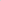 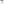 Настоящее Решение вступает в силу на следующий день после его официального опубликования и распространяется на правоотношения, возникшие с 1 июля 2023 года.Глава сельского поселения«Ундинское»	А.А.АлексеевПредседатель СоветаСП «Ундинское»                                                                          Н.А.Блинникова